For Immediate Release
Media Contacts:
Mark Abramsky
ExtremeTerrain.com
610-240-4696
 mark.abramsky@Turn5.comExtremeTerrain Continues Commitment to Cleaner TrailsOff-road Authority Donates Over $50,000 Since 2015Media Kit: https://www.dropbox.com/sh/obled8gkbl8hxh4/AAA5S-E_PEyI5UkaEPIwYuhGa?dl=0PAOLI, Pa. (May 11th, 2021) –  ExtremeTerrain (XT) heads into the summer of 2021 with a renewed commitment to trail clean-ups and stewardship projects via its Clean Trails Initiative (CTI) program. The off-road aftermarket parts specialist launched the program in 2015 donating $50,250 to date. The program supports local groups, clubs, and organizations with a donation of $250 to put towards an upcoming maintenance project of their choice. The CTI looks to bridge the gap between motorized and non-motorized outdoor enthusiasts. While originally designed with off-road and 4x4 clubs in mind, the initiative was expanded in 2018 to include non-motorized organizations like nature preserves, land trusts, public parks as well as hiking/biking trail maintenance groups. The CTI proudly supports those who are dedicated to the responsible treatment of the land they live, work, and play on. With summer fast approaching, XT wishes to congratulate its past awardees and encourage new groups and organizations to apply for an award in 2021. Trail enthusiasts can head to CTI’s application page to review the requirements and submit a short online application. In addition, the grant page features a list of recent winners and the post-event photos they submitted showing their volunteers in action on recent projects. Applications are reviewed regularly, and winners are notified directly by email with information on how to receive their award. Learn more and apply here: https://www.extremeterrain.com/clean-trail-initiative-program.html___________________________________________________________________________________________About ExtremeTerrain ExtremeTerrain.com is a leader in aftermarket Jeep Wrangler, Gladiator, Toyota Tacoma and Tundra parts and accessories. Located just outside Philadelphia, PA, ExtremeTerrain provides Wrangler, Tacoma, and Tundra owners with fast shipping and enthusiast-level, award winning service, while also ensuring the conservation and protection of off-road trails. Visit http://www.extremeterrain.com.  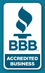 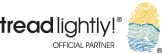 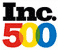 